CZEŚĆ III OPIS PRZEDMIOTU ZAMÓWIENIA„Przebudowa ul. Ostrobramskiej w Kołobrzegu wraz 
z przebudową sieci wod. - kan.”Kod CPV  zgodnie ze Wspólnym Słownikiem Zamówień:45233220-7 - Roboty w zakresie nawierzchni dróg45232130-2 - Rurociągi do odprowadzania wody burzowej45231400-9 - Roboty budowlane w zakresie budowy linii energetycznych45231300-8	Roboty w zakresie budowy wodociągów i rurociągów do odprowadzania ściekówZakres rzeczowy zamówienia ELEMENT APrzedmiotem zamówienia jest wykonanie, zgodnie ze specyfikacją istotnych warunków zamówienia oraz zgodnie z dokumentacją projektową zadania: „Przebudowa ul. Ostrobramskiej w Kołobrzegu", w tym:Roboty budowlane z zakresu branży drogowejRoboty przygotowawcze (w tym wycinka krzewów) Podbudowy (chodniki, jezdnie, miejsca postojowe, zjazdy, opaska)Nawierzchnie Roboty wykończenioweUrządzenia bezpieczeństwa ruchu (oznakowanie poziome, słupki do znaków, znaki drogowe odblaskowe, mocowanie znaków)Elementy ulic (krawężniki, ława betonowa, obrzeża betonowe)Elementy małej architektury Kosze na śmieci – 4 szt.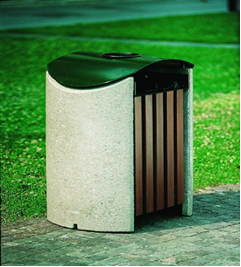 Kosz na śmieci o poj. ok. 140 dm3 z dodatkową popielniczką o poj. min. 0,2dm3 - wkłady ze stali nierdzewnej lub ocynkowanej ogniowo. Kosz powinien być stabilny, ciężki z elementami betonowymi i drewnianymi. Daszek kosza -  betonowy lub stalowy (gr. blachy min. 3mm).Ławki – 4 szt.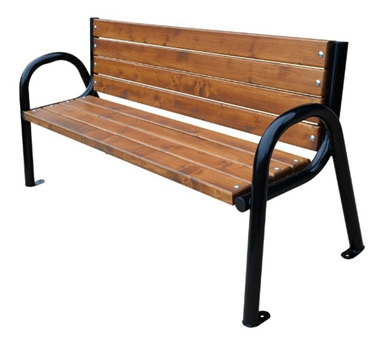 Ławka mocowana na stałe do podłoża z oparciem, wykonana ze stali ocynkowanej ogniowo malowanej proszkowo lub stali nierdzewnej; siedzisko drewniane (twarde) lub z konglomeratu, długość siedziska około 170cm; wysokość siedziska około 40cm; wysokość całkowita ławki około 75cm.Budowa kanału technologicznegoPrzebudowa oświetleniaBudowa przyłącza elektroenergetycznego Obsługa geodezyjna.Bieżąca obsługa geodezyjna potwierdzająca prawidłowość wykonywanych robót, ich zgodność z projektem oraz warunkami technicznymi wykonania i odbioru robót 
w zakresie sprawdzenia stopnia zagęszczenia podłoża. W ramach obsługi geodezyjnej należy zapewnić załącznik do mapy powykonawczej zawierający: długość 
i powierzchnie wykonanych nawierzchni drogi z rozbiciem na rodzaj wykonanej nawierzchni i jej ilość w mb i m2 (wyszczególnienie na: powierzchnię jezdni, zjazdów, ciągu pieszego, miejsc postojowych) oraz średnicę, długość i rodzaj materiału wykonanej kanalizacji deszczowej, długość i przekroje kabli, ilości, typy opraw oświetleniowych, rodzaje i ilości słupów. Załącznik powinien być sporządzony przez Wykonawcę (Kierownika Budowy) i potwierdzony przez uprawnionego geodetę.Dokumentacja powykonawcza.Dokumentacja powykonawcza: mapa sytuacyjna powykonawcza wersja papierowa  + zapis elektroniczny w formacie umożliwiającym odczytanie przez program GIS, dokumentacja projektowa z naniesionymi poprawkami, badania, aprobaty, opinie, Dzienniki Budowy oraz oświadczenie Kierownika Budowy. Kompletną dokumentację powykonawczą Wykonawca przedłoży Zamawiającemu w 3 oddzielnych jednobrzmiących egzemplarzach + odpowiadająca jej wersja elektroniczna (skan dokumentacji papierowej z czytelnym opisem poszczególnych plików - mówiącym o ich zawartości) na dzień przed odbiorem końcowym zadania.Dokumentacja odbiorowa powinna być spięta, posiadać ponumerowane strony z załączonym spisem zawartości w segregatorze. ELEMENT BPrzedmiotem zamówienia jest wykonanie, zgodnie ze specyfikacją istotnych warunków zamówienia oraz zgodnie z dokumentacją projektową zadania: „Budowa sieci wodociągowej wraz z odgałęzieniami do granic nieruchomości oraz budowa sieci kanalizacji sanitarnej w ul. Ostrobramskiej, Lwowskiej, Nowogródzkiej 
w Podczelu”, w tym:Roboty budowlane w zakresie sieci wodociągowej i kanalizacji sanitarnej:Roboty przygotowawcze.Roboty drogowe (rozbiórkowe i odtworzeniowe).Roboty ziemne.Roboty technologiczne:sieć wodociągowa wraz z uzbrojeniem i osprzętem PE100 RC SDR 11 DN/OD 125, oraz PE DN/OD 90odgałęzienia do hydrantów Hp1, Hp2, Hp3, odgałęzienia wodociągowe do granic nieruchomości o średnicy PE100 RC DN/OD 50, oraz DN/OD 63sieć kanalizacji sanitarnej wraz z uzbrojeniem i osprzętem PE 100RC     SDR11DN/OD 225.Numeracja hydrantów zgodnie z wytycznymi MWiK.Wyłączenie z eksploatacji przewodów wodociągowych zgodnie z załączoną dokumentacją techniczną. Roboty odtworzeniowe i porządkowe.Inne roboty niezbędne do wykonania przedmiotu umowy, które wg Wykonawcy należy wykonać np.: oznakowanie, zabezpieczenie placu budowy, pozwolenia, decyzje itp.Wymagania stawiane wykonawcy:Całość robót należy wykonać zgodnie z dokumentacją budowlaną oraz warunkami technicznymi wykonania i odbioru robót budowlano – montażowych, aktualnymi warunkami technicznymi wykonania i odbioru robót sieci wodociągowych i kanalizacyjnych na terenie działania „MWiK” Sp. z o.o. w Kołobrzegu, https://www.bip.mwik.kolobrzeg.pl/plik,3564,warunki-techniczne-siec-wydanie-xiii.pdf, z uzgodnieniami i decyzjami zawartymi w opracowaniu dokumentacji technicznej,Dokumenty wymagane od Wykonawcy Robót:Oświadczenie kierownika budowy posiadającego odpowiednie uprawnienia do pełnienia funkcji kierownika budowy oraz zaświadczenie o wpisie na listę właściwej izby samorządu zawodowego (aktualne na czas realizacji kontraktu).Zawiadomienie o rozpoczęciu robót budowlanych.Oświadczenie geodety o zakresie wykonywanych robót (zestawienie długości wbudowanej sieci z podziałem na średnice i na działki) potwierdzone przez kierownika budowy.Protokoły prób i sprawdzeń określonych w Specyfikacji Technicznej Wykonania i Odbioru Robót (protokoły z odbioru robót zanikających/ulegających zakryciu, protokoły z prób szczelności, protokoły z inspekcji kamerą TV kanałów, itd.Badania wody wykonane przez laboratorium akredytowane lub inne zatwierdzone przez Państwową Inspekcję Sanitarną. Wymagane parametry mikrobiologiczne jakim powinna odpowiadać woda do spożycia zgodnie z Rozporządzeniem Ministra Zdrowia z dnia 13.11.2015r w sprawie jakości wody przeznaczonej do spożycia przez ludzi (Dz.U.2015 poz.1989 z późn. zm.):-Liczba bakterii grupy coli w 100 ml badanej próbki-Liczba Enterokoków kałowych w 100ml badanej próbki-Liczba bakterii E. Coli-Liczba mikroorganizmów w temp. 22+/-2C w 68+/-4hProtokoły z odtworzenia nawierzchni w pasie drogowym potwierdzone przez właściciela pasa drogowego.Wyniki stopnia zagęszczenia gruntu.Dokumenty stanowiące prawidłowość wykonania przedmiotu odbioru:Zgłoszenie gotowości wykonania robót wraz z mapą i szkicem ze współrzędnymi, zapisanymi na typowych nośnikach informatycznych (płyta CD, płyta DVD) jako kopia materiału przekazanego do ośrodka geodezyjnego (w formacie pliku *.txt) – oryginały, zestawienie długości i średnic wykonanych sieci i przyłączy podpisane przez geodetę, zestawienie przyłączy (nr przyłącza, adres, nr działki, średnica, długość, sposób zakończenia).Dziennik budowy.Oświadczenie kierownika budowy posiadającego odpowiednie uprawnienia do pełnienia funkcji kierownika budowy oraz zaświadczenie o wpisie na listę właściwej izby samorządu zawodowego (aktualne na czas realizacji kontraktu)Kopia mapy zasadniczej z projektu budowlanego z naniesionym (kolorem czerwonym) wszelkimi zmianami wprowadzonymi podczas budowy (wraz z informacją projektanta o kwalifikacji zmian - zgodnie z art.36a ustawy Prawo Budowlane),Mapa Geodezyjna inwentaryzacji powykonawczej zarejestrowana w PODGiK w 3 egzemplarzach wraz ze szkicem geodezyjnym w 1 egz., mapa z domiarami do zasuw w 1 egz., mapa w wersji cyfrowej. Oświadczenie Kierownika budowy o zgodności wykonanych robót z projektem 
i zgłoszeniem, warunkami technicznymi wykonania i odbioru robót oraz o doprowadzeniu do należytego stanu i porządku terenu budowy, (zapis o wbudowaniu wyrobów budowlanych posiadających znak „B” lub „CE”).Wykaz atestów, certyfikatów, deklaracji i zgodności wyrobów budowlanych użytych do wykonania przedmiotu umowy,Oświadczenie właścicieli działek o przywróceniu terenu do stanu pierwotnego, protokoły przekazania terenu po uporządkowaniu dla Zarządców.Dokumentacja fotograficzna wszystkich węzłów przedmiotowej sieci wraz z opisem (rysunki).Dokumentacja fotograficzna terenu przed i po zakończeniu robót. Dokumentacja odbiorowa powinna być spięta, posiadać ponumerowane strony z załączonym spisem zawartości w segregatorze. Nieczytelna i niekompletna dokumentacja powykonawcza będzie podstawą do nieprzystąpienia ze strony Zamawiającego do czynności odbioru końcowego.Dokumentacja powinna zostać dostarczona na płycie CD (skany).Teren budowyZaleca się, aby Wykonawca dokonał wizji lokalnej terenu budowy i jego otoczenia, a także zdobył na swoją odpowiedzialność i ryzyko wszelkie dodatkowe informacje, które mogą być konieczne do przygotowania oferty oraz zawarcia umowy i wykonania zamówienia w tym koszty związane z: organizacją zaplecza budowy,zaopatrzeniem placu budowy w media,zorganizowaniem zaplecza sanitarnego dla pracowników i jego obsługi,składowaniem materiałów,dozorem, zabezpieczeniem i utrzymaniem placu budowy. Koszty dokonania wizji lokalnej poniesie Wykonawca.DokumentacjaProjekt budowlany – branża drogowaProjekt budowlany – branża sanitarnaProjekt budowlany – branża elektrycznaProjekt budowlany – branża telekomunikacyjnaInwentaryzacja zieleniProjekt wykonawczy – branża drogowaProjekt wykonawczy – branża sanitarnaProjekt wykonawczy – branża telekomunikacyjna, kanał technologicznyProjekt wykonawczy – branża elektrycznaProjekt stałej organizacji ruchu - zatwierdzonySpecyfikacja Techniczna Wykonania i Odbioru RobótSzczegółowa Specyfikacja Techniczna Wykonania i Odbioru Robót – branża sanitarnaPrzedmiary robót –wszystkie branże Zaświadczenie o przyjęciu zgłoszenia znak B. 6743.00224.2020 z dnia 
19 maja 2020r. Zaświadczenie o przyjęciu zgłoszenia znak B.6743.00578.2020 z dnia 
11 września 2020 r.Decyzja - zgoda na wycinkę krzewów OŚ.613.004101.2020 z dnia 07.10.2020 r.Projekt budowlany budowy sieci wodociągowej wraz z odgałęzieniami do granic nieruchomości i sieci kanalizacji sanitarnej, w ul. Ostrobramskiej, Lwowskiej, Nowogródzkiej w Podczelu, w miejscowości KołobrzegProjekt  budowy sieci wodociągowej wraz z odgałęzieniami do granic nieruchomości i sieci kanalizacji sanitarnej, w ul. Ostrobramskiej, Lwowskiej, Nowogródzkiej w Podczelu, w miejscowości KołobrzegPrzedmiar Na wykonanie budowy sieci kanalizacji sanitarnej i sieci wodociągowej w ulicy Ostrobramskiej, Lwowskiej, Nowogródzkiej, Podczele m. Kołobrzeg.Zaświadczenie o przyjęciu zgłoszenia znak B.6743.00729.2020 z dnia 
29 października 2020Uwagi końcoweCałość prac należy wykonać zgodnie z dokumentacją projektową.Dopuszcza się zastosowanie innych niż podane w dokumentacji projektowej materiałów pod warunkiem zachowania nie gorszych parametrów technicznych – zmiana każdorazowo wymaga uzyskania zgody Zamawiającego, Inspektora nadzoru inwestorskiego i Inspektora nadzoru autorskiego.  Materiały pochodzące z rozbiórki Wykonawca zobowiązany jest (zgodnie z ustawą z 14 grudnia 2012r. „O odpadach” – Dz. U. z 2020. poz. 797 z późn. zm.) przekazać do utylizacji i udokumentować ten fakt Zamawiającemu przedstawiając w ramach dokumentacji powykonawczej Karty przekazania odpadów. W trakcie trwania realizacji inwestycji Wykonawca zobowiązany jest prowadzić na bieżąco ewidencję wytwarzanych odpadów budowlanych, przy użyciu kart ewidencji. Materiały z rozbiórki nadające się do ponownego wbudowania należy przekazać Zamawiającemu. Materiał winien zostać oczyszczony i ułożony we wskazanym miejscu w sposób usystematyzowany np.: na paletach. Transport materiałów wraz z jego załadunkiem i rozładunkiem należy uwzględnić w cenie oferty. Miejsce składowania - magazyn na terenie MZZDiOŚ .Decyzje o przydatności materiałów z rozbiórki podejmuje Inspektor Nadzoru. W trakcie realizacji robót Wykonawca będzie dbać o prawidłowość oznakowania terenu budowy przez cały czas realizacji robót oraz zapewni warunki bezpieczeństwa i stały dostęp i dojazd do poszczególnych posesji i działek zarówno pieszym, samochodom: osobowym, dostawczym, odbierającym odpady komunalne (śmieciarkom) oraz innych służb. Po zakończeniu robót Wykonawca zobowiązany jest uporządkować teren budowy i przekazać go Zamawiającemu w dniu odbioru. Nadmiar gruntu wykonawca zagospodaruje we własnym zakresie.Wykonawca zobowiązany jest do uzyskania zgody Zarządcy Drogi na prowadzenie robót w pasie drogowym. Koszty zajęcia pasa drogowego Wykonawca uwzględni w cenie oferty.Wykonawca musi zaoferować Zamawiającemu okres płatności faktury do 30 dni, licząc od dnia dostarczenia prawidłowo wystawionej faktury do Urzędu Miasta Kołobrzeg. Wykonawca w trakcie robót zapewni odpowiednią koordynację robót 
w poszczególnych branżach.Wykonawca udostępni plac budowy dla służb technicznych MWiK Sp. z o.o. 
w Kołobrzegu w celu:usuwania ewentualnych awarii sieci wodociągowych,udrażniania i czyszczenia sieci kanalizacji sanitarnej,dokonania przeglądów i napraw związanych z obsługą sieci wod. – kan. 
w zakresie eksploatacji sieci i prac budowlanych związanych z przebudową ulicy.W przypadku gdy opis przedmiotu zamówienia wskazywać będzie na konkretne produkty i/lub materiały z podaniem nazwy producenta oznacza to, że Zamawiający oczekuje zaproponowania rozwiązań o parametrach technicznych równoważnych, tj. nie gorszych niż parametry jakimi charakteryzuje się opisany w dokumentacji projektowej produkt i/lub materiał.Zamawiający wymaga zatrudnienia przez Wykonawcę lub podwykonawcę na podstawie umowy o pracę osób wykonujących roboty drogowe, oraz instalacyjne sanitarne i elektryczne z wyłączeniem kadry kierowniczej, inżynierów oraz pracowników administracji.	Powyższy warunek zostanie spełniony poprzez zatrudnienie na umowę o pracę nowych pracowników lub wyznaczenie do realizacji zamówienia zatrudnionych już u Wykonawcy pracowników. 	Czynności wymienione będą świadczone przez osoby wymienione w Załączniku do SIWZ pn. „Wykaz osób zatrudnionych na podstawie umowy o pracę”, które zostały wskazane przez Wykonawcę, zwane dalej „Pracownikami świadczącymi usługi”.	W trakcie realizacji umowy Zamawiający ma prawo zażądać od Wykonawcy przedstawienia dokumentacji świadczącej o zatrudnieniu osób na podstawie umowy o pracę, wraz z dowodami potwierdzającymi odprowadzanie składek na ubezpieczenie społeczne oraz ewidencją czasu pracy, natomiast Wykonawca ma obowiązek niezwłocznie, nie później niż w ciągu 7 dni przedstawić je Zamawiającemu. Przedstawiona dokumentacja i dowody winny być zanonimizowane w sposób zapewniający ochronę danych osobowych pracowników, zgodnie z przepisami Rozporządzenia Parlamentu Europejskiego Rady (UE) 2016/679 z dnia 27 kwietnia 2016 r. w sprawie ochrony osób fizycznych w związku z przetwarzaniem danych osobowych i w sprawie swobodnego przepływu takich danych tj. w szczególności bez adresów, nr PESEL pracowników. Imię i nazwisko nie podlegają anonimizacji.Roboty należy wykonać na podstawie uzyskanych zgłoszeń, zgodnie z ustawą Prawo Budowlane.Przedmiar robót jest załączony jako materiał pomocniczy do sporządzenia oferty. Wycenę zakresu rzeczowego określonego w dokumentacji projektowej należy sporządzić w oparciu o własny przedmiar.